Supplemental Digital Content 1Table. Overview of Publications Identified Evaluating PEBD Clinical Outcomes in PFIC Patients  aN=number of PFIC patients for whom liver biochemistry data could be extracted; total N may be higher. bNot all reported parameters could be included in this analysis due to limitations such as inability extract values or to link specific values to specific patients and/or outcomes.c6/21 patients in Schukfeh 2012 were also reported in Melter 2000.dArnell 2008 and Arnell 2010 report short- and long-term outcomes, respectively, for the same 12 individuals. Individual liver biochemistry parameter data were provided and used in the current analysis in agreement with the authors and with ethical approval.eFor early outcomes and liver biochemistry parameters, see Arnell et al, 2008.12ALP, alkaline phosphatase; ALT, alanine transaminase; AST, aspartate transaminase; BA, bile acids; bBA, biliary bile acids (not included in analysis of bile acids); GGT, gamma-glutamyl transferase; LTX, liver transplant; PEBD, partial external biliary diversion; PFIC, progressive familial intrahepatic cholestasis; QoL, quality of life.Supplemental Digital Content 2Figure. Pre-PEBD Levels of Liver Biochemistry Parameters. A) Individual pre-BEBD serum bile acid levels in 42 patients from 7 studies.8,9,11-13,15,16 B) Individual pre-PEBD serum bilirubin levels in 31 patients from 7 studies.8-13,15 C) Individual pre-PEBD ALT levels in 28 patients from 5 studies.8-10,12,15 Solid horizontal bars indicate the median value for each group; dotted horizontal lines indicate upper limit of normal. ALT, alanine transaminase; PEBD, partial external biliary diversion.  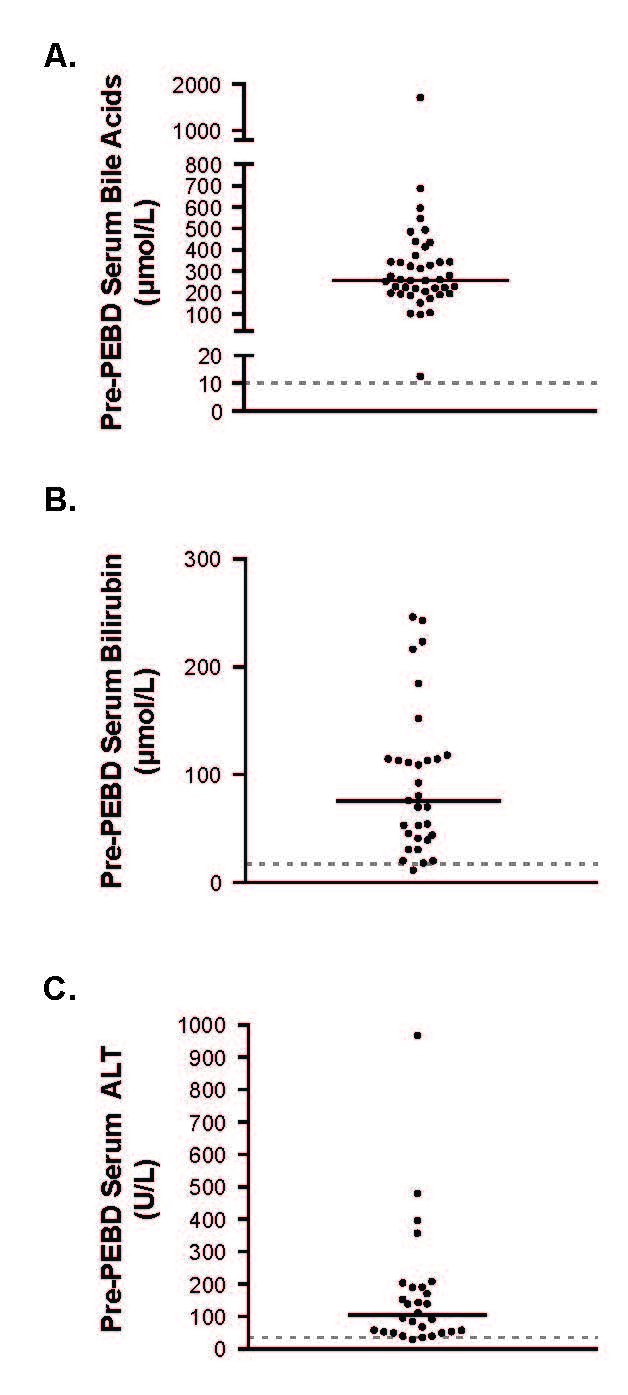 References1.	Ismail H, Kalicinski P, Markiewicz M, et al. Treatment of progressive familial intrahepatic cholestasis: liver transplantation or partial external biliary diversion. Pediatr Transplant. 1999;3(3):219-224.2.	Melter M, Rodeck B, Kardorff R, et al. Progressive familial intrahepatic cholestasis: partial biliary diversion normalizes serum lipids and improves growth in noncirrhotic patients. Am J Gastroenterol. 2000;95(12):3522-3528.3.	Kalicinski PJ, Ismail H, Jankowska I, et al. Surgical treatment of progressive familial intrahepatic cholestasis: comparison of partial external biliary diversion and ileal bypass. Eur J Pediatr Surg. 2003;13(5):307-311.4.	Yang H, Porte RJ, Verkade HJ, De Langen ZJ, Hulscher JB. Partial external biliary diversion in children with progressive familial intrahepatic cholestasis and Alagille disease. J Pediatr Gastroenterol Nutr. 2009;49(2):216-221.5.	Halaweish I, Chwals WJ. Long-term outcome after partial external biliary diversion for progressive familial intrahepatic cholestasis. J Pediatr Surg. 2010;45(5):934-937.6.	Schukfeh N, Metzelder ML, Petersen C, et al. Normalization of serum bile acids after partial external biliary diversion indicates an excellent long-term outcome in children with progressive familial intrahepatic cholestasis. J Pediatr Surg. 2012;47(3):501-505.7.	Jankowska I, Czubkowski P, Wierzbicka A, Pawlowska J, Kalicinski P, Socha P. Influence of partial external biliary diversion on the lipid profile in children with progressive familial intrahepatic cholestasis. J Pediatr Gastroenterol Nutr. 2016;63(6):598-602.8.	Whitington PF, Whitington GL. Partial external diversion of bile for the treatment of intractable pruritus associated with intrahepatic cholestasis. Gastroenterology. 1988;95(1):130-136.9.	Ng VL, Ryckman FC, Porta G, et al. Long-term outcome after partial external biliary diversion for intractable pruritus in patients with intrahepatic cholestasis. J Pediatr Gastroenterol Nutr. 2000;30(2):152-156.10.	Kurbegov AC, Setchell KD, Haas JE, et al. Biliary diversion for progressive familial intrahepatic cholestasis: improved liver morphology and bile acid profile. Gastroenterology. 2003;125(4):1227-1234.11.	Ekinci S, Karnak I, Gurakan F, et al. Partial external biliary diversion for the treatment of intractable pruritus in children with progressive familial intrahepatic cholestasis: report of two cases. Surg Today. 2008;38(8):726-730.12.	Arnell H, Bergdahl S, Papadogiannakis N, Nemeth A, Fischler B. Preoperative observations and short-term outcome after partial external biliary diversion in 13 patients with progressive familial intrahepatic cholestasis. J Pediatr Surg. 2008;43(7):1312-1320.13.	Schukfeh N, Gerner P, Paul A, Kathemann S, Metzelder M. Laparoscopic button cholecystostomy for progressive familial intrahepatic cholestasis in two children. Eur J Pediatr Surg. 2014;24(5):433-436.14.	Arnell H, Papadogiannakis N, Zemack H, Knisely AS, Nemeth A, Fischler B. Follow-up in children with progressive familial intrahepatic cholestasis after partial external biliary diversion. J Pediatr Gastroenterol Nutr. 2010;51(4):494-499.15.	Emerick KM, Elias MS, Melin-Aldana H, et al. Bile composition in Alagille syndrome and PFIC patients having partial external biliary diversion. BMC Gastroenterol. 2008;8:47.16.	Davit-Spraul A, Fabre M, Branchereau S, et al. ATP8B1 and ABCB11 analysis in 62 children with normal gamma-glutamyl transferase progressive familial intrahepatic cholestasis (PFIC): phenotypic differences between PFIC1 and PFIC2 and natural history. Hepatology. 2010;51(5):1645-1655.PublicationNaLiver Biochemistry Parameters ReportedbOutcomes ReportedResponder Rate/DescriptionAggregate data, early responseAggregate data, early responseAggregate data, early responseAggregate data, early responseAggregate data, early responseIsmail,1999116ALT, BA, bilirubin Growth, histology, pruritus12/16 responders (complete clinical and biochemical improvement)2/16 partial responders2/16 non-respondersBiochemical improvement creates a bias toward liver biochemistry parametersDifficult to match bile acid levels to individuals; the group as such is regarded as “partial responders”Bilirubin levels are defined for 12 responders vs the rest; in the bilirubin analysis, data are therefore tabulated as responders and partial/non-respondersMelter,200026cALT, AST, BA, bilirubin, GGT Growth, liver function, pruritus, QoL6/6 responders (complete responses within 1 week with respect to pruritus and jaundice)Kalicinski,2003320BAGrowth, pruritus15/20 responders (pruritus and jaundice resolved)3/20 partial responders2/20 non-responders (required liver transplant)As a group, this was considered as a partial-responding groupYang,2009411ALT, ALP, AST, BA, bilirubin, GGTGrowth, pruritus, sleep, QoL5/11 responders (no pruritus)3/11 partial responders (mild pruritus)3/11 non-responders (severe pruritus)Halaweish,201057ALT, ALP, AST, bilirubinPruritus6/7 responders (i.e. complete or near-complete resolution of pruritus and jaundice during the initial 6 months)Pruritus re-occurred later in some patientsDefined as a partial-responding groupSchukfeh,2012621cALT, AST, BA, bilirubin, GGTLiver function, pruritus13/21 responders (relief of pruritus and bile acid normalization)8/21 non-respondersBias toward BADefined as a partial-responding groupJankowska,2016726BA, bilirubinPruritus18/26 responders (complete relief from pruritus and normalization of total bilirubin and BA)8/26 non-respondersIndividual patient data, early responseIndividual patient data, early responseIndividual patient data, early responseIndividual patient data, early responseIndividual patient data, early responseWhitington,19888 4ALT, ALP, BA, bilirubinGrowth, histology, pruritus, QoL 4/4 responders (complete clinical remission from pruritus within 48 hours)Ng,200093ALT, BA, bilirubinHistology, pruritus3/3 responders (resolution of pruritus)Kurbegov,2003103ALT, ALP, AST, bBA, bilirubin, GGTHistology, pruritus, growth3/3 responders (resolution of jaundice, pruritus, improved growth, morphological improvement)Ekinci,2008112ALP, BA, bilirubin, GGTPruritus2/2 responders (pruritus ceased within 2 weeks, appetite and sleep improved)Arnell, 200812,d12ALT, BA, bilirubinGrowth, histology, pruritus7/12 responders (pruritus resolved)2/12 partial responders3/12 non-respondersSchukfeh,2014132BA, bilirubin Pruritus2/2 responders (total relief of pruritus within 6 weeks)Individual patient data, early response and/or long-term outcomes Individual patient data, early response and/or long-term outcomes Individual patient data, early response and/or long-term outcomes Individual patient data, early response and/or long-term outcomes Individual patient data, early response and/or long-term outcomes Arnell,201014,d,e 12Data from Arnell, 2008Histology, LTX, deathUsed only for long-term outcomesd11 patients followed for >5 years; 2 needed LTX or diedEmerick,2008157ALT, BA, bilirubinHistology, pruritus, LTX, death4/7 responders (reduction in pruritus by 2 units or BA <40 µmol/L); 3/7 non-responders (pruritus change <1 unit or BA >40 µmol/L)5 needed LTX or diedDavit-Spraul,20101615BAHistology, pruritus, LTX, death4/15 responders (disappearance of jaundice and pruritus)4/15 partial responders (disappearance of pruritus only)7/15 non-responders (no effect on pruritus or jaundice)6/15 had LTX and 2 were planned